Муниципальное бюджетное образовательное учреждение«Средняя образовательная школа № 11» дошкольное отделение г. Ангарск       Утверждаю:    Директор                                                      МБОУ «СОШ  № 11»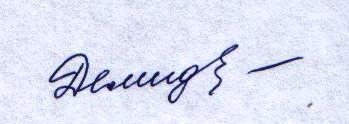                                           г. Ангарска                                                      ________ Демидова Т.А.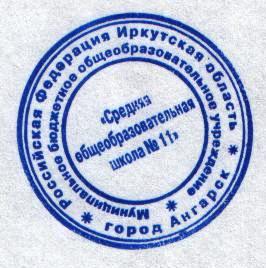 Программадистанционного обучения детей дошкольного возраста на время карантина по COVID - 19«Виртуальный детский сад"ДОПОЛНЕНИЯ К ПРОГРАММЕ2.Содержательный раздел Программы2.1. Содержание образовательной деятельности области «Социально-коммуникативное развитие»Социализация, развитие общения, нравственное воспитание.Ребенок в семье и сообществе, патриотическое воспитание.Самообслуживание, самостоятельность, трудовое воспитание.Формирование основ безопасности.2.2.Обязательнаячастьобразовательнойобласти «Познавательное развитие»Развитие познавательно-исследовательской  деятельности.Формирование элементарных математических представлений.Ознакомление с предметным окружением.Ознакомление с социальным миром.Ознакомление с миром природы.2.3.Обязательнаячастьобразовательнойобласти «Речевое развитие»развитие речихудожественная литература2.4.Обязательнаячастьобразовательнойобласти «Художественно – эстетическое развитие»Приобщение к искусствуИзобразительная деятельностьКонструктивно-модельная деятельностьМузыкально – художественная деятельность2.5.Обязательнаячастьобразовательнойобласти «Физическое развитие»Формирование начальных представлений о здоровом образе жизни.Физическая культура2.6. Рекомендации специалистов2.6.1. Рекомендации логопеда	Тема: «Здравствуй лето. Какие мы стали большие» 	Тема: «Здравствуй лето. Какие мы стали большие» 	Тема: «Здравствуй лето. Какие мы стали большие» 	Тема: «Здравствуй лето. Какие мы стали большие» 	Тема: «Здравствуй лето. Какие мы стали большие» Социализация, развитие общения, нравственное воспитаниеСоциализация, развитие общения, нравственное воспитаниеСоциализация, развитие общения, нравственное воспитаниеСоциализация, развитие общения, нравственное воспитаниеСоциализация, развитие общения, нравственное воспитаниеРанний возраст (первая младшая группа)Вторая младшая группа 3-4 годаСредняя группа 4-5 летСтаршая группа 5-6 летПодготовительная группа к школе 6-7 летРазвивающие мультфильмы Совы - Времена Года – Майhttps://www.youtube.com/watch?v=wKjtvkqaW2AРазвивающие мультфильмы Совы - Времена года - Июньhttps://www.youtube.com/watch?v=EksnPPq-5ZMРазвивающий мультик Уроки тетушки Совы - Уроки Осторожности. ОСТРЫЕ ПРЕДМЕТЫhttps://www.youtube.com/watch?v=sZ-nRSIFvgkРазвивающие мультфильмы Совы - Времена Года – Майhttps://www.youtube.com/watch?v=wKjtvkqaW2AРазвивающие мультфильмы Совы - Времена года - Июньhttps://www.youtube.com/watch?v=EksnPPq-5ZMРазвивающий мультик Уроки тетушки Совы - Уроки Осторожности. ОСТРЫЕ ПРЕДМЕТЫhttps://www.youtube.com/watch?v=sZ-nRSIFvgkБезопасность детей (познавательный мультфильм)https://www.youtube.com/watch?v=FJ3HoeZCZIk«Здравствуй лето»https://nsportal.ru/detskiy-sad/okruzhayushchiy-mir/2017/09/14/zdravstvuy-letoТема: «Здравствуй лето. Какие мы стали большие»Тема: «Здравствуй лето. Какие мы стали большие»Тема: «Здравствуй лето. Какие мы стали большие»Тема: «Здравствуй лето. Какие мы стали большие»Тема: «Здравствуй лето. Какие мы стали большие»Развитие познавательно-исследовательской  деятельностиРазвитие познавательно-исследовательской  деятельностиРазвитие познавательно-исследовательской  деятельностиРазвитие познавательно-исследовательской  деятельностиРазвитие познавательно-исследовательской  деятельностиРаннийвозрастВторая младшая группа 3-4 годаСредняя группа 4-5 лет.Старшая группа 5-6 летПодготовительная группа6-7 летВремена года. Лето. https://www.youtube.com/watch?v=IRjLeoUM0QsУдивительная стройка - Один и многоhttps://www.youtube.com/watch?v=RcfoeAGMSlIИгра Один Много / Развивающий мультик / Жили-былиhttps://www.youtube.com/watch?v=x6qAsZp2xRUРазвивающие мультики - тесты для детей 3-4 лет. Малышковая школаhttps://www.youtube.com/watch?v=gmcAz-3FgscВремена года. Лето. https://www.youtube.com/watch?v=IRjLeoUM0QsБезопасносные места для игрhttps://www.youtube.com/watch?v=Ds3BbmQxbfwПрезентация по познавательному развитию «Здравствуй лето»https://nsportal.ru/detskiy-sad/okruzhayushchiy-mir/2017/09/14/zdravstvuy-leto1.Правила безопасности для детей на природе, в городе, при пожаре. Обучающий мультфильм.https://www.youtube.com/watch?v=lsfMUrE3VQY2.Смешарики: Азбука безопасности https://www.youtube.com/watch?v=GOudRLTtYHY3. Волшебная книга МЧС. Правила поведения на водоемах. Мультсериал от МЧС для малышейhttps://www.youtube.com/watch?v=_rgSfVBsZOs4. ТЕСТ на логику для детей.https://www.youtube.com/watch?v=l5jTYEhTmVwТема: «Здравствуй лето. Какие мы стали большие»Тема: «Здравствуй лето. Какие мы стали большие»Тема: «Здравствуй лето. Какие мы стали большие»Тема: «Здравствуй лето. Какие мы стали большие»Тема: «Здравствуй лето. Какие мы стали большие»Развитие речиРазвитие речиРазвитие речиРазвитие речиРазвитие речиРанний возрастВторая младшая группа 3-4 годаСредняя группа 4-5 летСтаршая группа 5-6 летПодготовительная группа6-7 летМедвежонок Ых и сказочное лето - Мудрые сказки тетушки Совыhttps://www.youtube.com/watch?v=vvgCBctTylU«Путешествие в страну сказок» https://www.youtube.com/watch?v=REEbQpNbZmEМедвежонок Ых и сказочное лето - Мудрые сказки тетушки Совыhttps://www.youtube.com/watch?v=vvgCBctTylUУроки хорошего поведенияhttps://www.youtube.com/watch?v=g72dinVsNiQРазвитие речи. Заучивание стихотворения «Мохнатый шмель»https://yandex.ru/video/preview/?filmId=8699974667170104377&from=tabbar&parent-reqid=1590024567131634-1664057695718342205300126-prestable-app-host-sas-web-yp-191&text=видеоурок+заучивание+стихотворения+про+лето+мнемо+таблица+старшая+группаОзнакомление с худ. литературойК.Драгунская «Лекарство от послушности»Описательный рассказ о себеhttps://www.youtube.com/watch?v=hKW1coM-v7AТема: «Здравствуй лето. Какие мы стали большие»Тема: «Здравствуй лето. Какие мы стали большие»Тема: «Здравствуй лето. Какие мы стали большие»Тема: «Здравствуй лето. Какие мы стали большие»Тема: «Здравствуй лето. Какие мы стали большие»Приобщение к искусствуПриобщение к искусствуПриобщение к искусствуПриобщение к искусствуПриобщение к искусствуРанний возрастВтораямладшаягруппа3-4годаСредняягруппа4-5летСтаршая группа5-6летПодготовительная к школе группа6-7летРисование: Одуванчик https://www.youtube.com/watch?v=FpvIOpciq2YЛепка: Как слепить цветок из пластилина https://www.youtube.com/watch?v=kWvyBA5w-RMЛепим леденцы с малышом из пластилина.https://www.youtube.com/watch?v=9LKT2gBcPk0Аппликация: РАДУГА из бумаги | Объемная аппликацияhttps://www.youtube.com/watch?v=QwBPktiSCNUМузыка: Волшебники двора - Песенка про летоhttps://www.youtube.com/watch?v=mvKD5kTfx_AРисование красками. «Одуванчики в траве»https://www.youtube.com/watch?v=Pm57TqxwaP8Рисуем подсолнух поэтапно - урок рисования для детейhttps://www.youtube.com/watch?v=QDXG7TihFk8Рисование: Одуванчик https://www.youtube.com/watch?v=FpvIOpciq2YЛепка: Цветок из пластилинаhttps://www.youtube.com/watch?v=YO4NuGZFp2EАппликация "Лето" из цветной бумаги своими руками. https://www.youtube.com/watch?v=s2827aN_q7kАппликация: РАДУГА из бумаги | Объемная аппликацияhttps://www.youtube.com/watch?v=QwBPktiSCNUМузыка: Волшебники двора - Песенка про летоhttps://www.youtube.com/watch?v=mvKD5kTfx_AМузыка: Ёжик пых-пых-пых. Мульт-песенка, видео для детей. Наше всё! https://www.youtube.com/watch?v=UzqsjIfAOn0Рисование «Радуга – дуга»https://www.youtube.com/watch?v=KJJylUSLYqMМузыка: Песни для детей - Кукутики - Самая добрая песняhttps://www.youtube.com/watch?v=2pgWp0FtcKUНетрадиционная техника рисования «Летний пейзаж»https://yandex.ru/video/preview/?filmId=16047294536111095102&text=видеоурок+рисование+здравствуй+лето+старшая+группа&where=allАппликация «Солнышко»https://yandex.ru/video/preview/?filmId=209527621011044922&text=видеоурок%20аппликация%20пусть%20всегда%20будет%20солнце%20старшая%20группа&path=wizard&parent-reqid=1590024327648815-1843787043296968027600292-production-app-host-sas-web-yp-74&redircnt=1590024357.1Лепка «Стрекоза»https://yandex.ru/video/preview/?filmId=8528875841233157017&from=tabbar&parent-reqid=1590025357027302-706746683721824316500292-prestable-app-host-sas-web-yp-168&text=видеоурок+лепка+стрекоза+старшая+группаМузыка: Песни для детей - Кукутики - Самая добрая песняhttps://www.youtube.com/watch?v=2pgWp0FtcKUКак нарисовать рыбу - уроки рисования для малышейhttps://www.youtube.com/watch?v=IvAnAewJACsРЫБКА ИЗ БУМАГИ - Легкая Поделка для Детей Своими Рукамиhttps://www.youtube.com/watch?v=BYc2M4ZFlRMЛепим ЧЕРЕПАХУ из пластилина https://www.youtube.com/watch?v=UuAbgjEAAsEТема: «Здравствуй лето. Какие мы стали большие»Тема: «Здравствуй лето. Какие мы стали большие»Тема: «Здравствуй лето. Какие мы стали большие»Тема: «Здравствуй лето. Какие мы стали большие»Тема: «Здравствуй лето. Какие мы стали большие»Формирование начальных представлений о здоровом образе жизни, физическая культураФормирование начальных представлений о здоровом образе жизни, физическая культураФормирование начальных представлений о здоровом образе жизни, физическая культураФормирование начальных представлений о здоровом образе жизни, физическая культураФормирование начальных представлений о здоровом образе жизни, физическая культураРанний возрастВтораямладшаягруппа3-4годаСредняягруппа4-5летСтаршаягруппа5-6летПодготовительнаякшколегруппа6-7летЗарядка для малышей. Учимся с Масиком и Малышкой: упражнения и подвижные игрыhttps://www.youtube.com/watch?v=utirL8uv4SsХореография для детей 2-4 года ОНЛАЙН. Видео-урок №1https://www.youtube.com/watch?v=seuGu3sASHwПальчиковая гимнастика для самых маленькихhttps://www.youtube.com/watch?v=mhkC4I94Ek8Зарядка для малышей. Учимся с Масиком и Малышкой: упражнения и подвижные игрыhttps://www.youtube.com/watch?v=utirL8uv4SsХореография для детей 2-4 года ОНЛАЙН. Видео-урок №1https://www.youtube.com/watch?v=seuGu3sASHwПальчиковая гимнастика для самых маленькихhttps://www.youtube.com/watch?v=mhkC4I94Ek8Зарядка для малышей. Учимся с Масиком и Малышкой: упражнения и подвижные игрыhttps://www.youtube.com/watch?v=utirL8uv4SsХореография для детей 2-4 года ОНЛАЙН. Видео-урок №1https://www.youtube.com/watch?v=seuGu3sASHwПальчиковые игры. Капуста. Улитка. Зайка.https://www.youtube.com/watch?v=I6Z6x_FNc-wВесёлая утренняя зарядка для ребенкаhttps://www.youtube.com/watch?v=4Oxoa4mKlUAУпражнения на гибкость для детейhttps://www.youtube.com/watch?v=6Jx24P198TwПальчиковые игры. Капуста. Улитка. Зайка.https://www.youtube.com/watch?v=I6Z6x_FNc-wВесёлая утренняя зарядка для ребенкаhttps://www.youtube.com/watch?v=4Oxoa4mKlUAУпражнения на гибкость для детейhttps://www.youtube.com/watch?v=6Jx24P198TwПальчиковые игры. Капуста. Улитка. Зайка.https://www.youtube.com/watch?v=I6Z6x_FNc-wТема: «Здравствуй лето. Какие мы стали большие»Тема: «Здравствуй лето. Какие мы стали большие»Тема: «Здравствуй лето. Какие мы стали большие»Тема: «Здравствуй лето. Какие мы стали большие»Тема: «Здравствуй лето. Какие мы стали большие»Рекомендации логопедаРекомендации логопедаРекомендации логопедаРекомендации логопедаРекомендации логопедаРанний возрастВтораямладшаягруппа3-4годаСредняягруппа4-5летСтаршая группа5-6летПодготовительнаякшколегруппа6-7летЛогопедические песенки https://www.youtube.com/watch?v=zN5czDUFxqYАртикуляционная гимнастикаhttps://www.youtube.com/watch?v=YOAh7SaZ6t8Логопедические песенкиhttps://www.youtube.com/watch?v=E33mA5PaYj4Артикуляционная гимнастикаhttps://www.youtube.com/watch?v=s61ibbX1qdYЛогопедические песенкиhttps://www.youtube.com/watch?v=wGUfLTR-ZNgАртикуляционная гимнастикаhttps://www.youtube.com/watch?v=s61ibbX1qdYЛогопедические песенкиhttps://www.youtube.com/watch?v=wGUfLTR-ZNgАртикуляционная гимнастикаhttps://www.youtube.com/watch?v=CGaqIMcMNI0Логопедические песенкиhttps://www.youtube.com/watch?v=wGUfLTR-ZNgАртикуляционная гимнастикаhttps://www.youtube.com/watch?v=wthFCJBNjjM